Medical Assisting Administrative and Clinical Associate in Science – Non-TransferStudents develop competencies in patient registration, charting, practice management, and clinical patient care by utilizing computerized EHR programs and performing hands-on patient care in the lab classes.  The Medical Assisting program also provides students with the opportunity to become Medical Scribes. Students are trained to provide optimal patient care in various healthcare settings including hospitals, clinics, urgent care, and a variety of specialty medical offices. Please see a Pathways Counselor: Create an education plan customized to meet your needs.  Contact a CounselorTransfer Majors/Award FocusMedical Assisting Administrative and Clinical, A.S.Medical Assisting Clinical Certificate Medical Assisting Administrative CertificateGE Pattern/UnitsGE Pattern: Option ATotal Units: 62.5Program maps indicate the major coursework and recommended general education courses to fulfill your degree in 2 years (approximately 15 units/semester or 30 units/year). If you are a part-time student, start Semester 1 courses and follow the course sequence.  Some of the courses listed may be substituted by another course.  Please view these options in the official course catalog.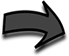 Semester 1												16 UnitsSemester 2												17 UnitsCareer OptionsMedical Assistants (SM, C, A)Medical Secretaries (SM, C)Find more careers: msjc.emsicc.comRequired Education: SM: some college; C: Certificate; A: Associate, B: Bachelor’s, M: Master’s; D: DoctorateFinancial AidFinancial aid is determined by the number of credit hours you take in a semester.  Maximize your financial aid by taking 12-15 units per semester.Semester 3												13.5 UnitsSemester 4												15 UnitsWork ExperienceSign up for a special project or internship opportunity.  Gain work experience and earn credits.COURSETITLEUNITAH-105Medical Terminology3ENGL-101College Composition4CSIS-101Intro. to Computers and Data Processing3MA-122Medical Ethics3CSCR-116Integrative Career/Life Planning3COURSETITLEUNITMA-773Clinical Medical Assisting4MA-775Medical Scribe3BIOL-100Human Biology4PS-101Intro to Political Science3MATH-140Intro to Statistics3COURSETITLEUNITNURS-194Pharmacology & Dosage Calculations for Nurses3.5MA-776Medical Billing and Coding4MA-772Administrative Medical Assisting3SPAN-101 or FREN-101 or ASL-100Elementary Spanish I orElementary French I or American Sign Language I4COURSETITLEUNITSOCI-101Intro to Sociology3COMM-103Interpersonal Communication3SOCI-115 orCDE-118 orPS-103Contemporary Chicano in Society orTeaching in a Diverse Society orEthnic Politics in America3NUTR-100Family Nutrition3AH-549Cooperative Work Experiences3